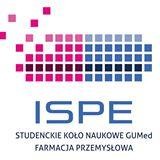 Sprawozdanie ze spotkania wigilijnegoStudenckiego Koła Naukowego „ISPE- Farmacja Przemysłowa”Spotkanie odbyło się dnia 14.12.2017r. w sali wykładowej nr 2 Wydziału Farmaceutycznego o godz. 18.30. Na spotkaniu obecnych było   studentów z IV i V roku Farmacji.Przebieg spotkania:Pani prof. Małgorzata Sznitowska powitała przybyłego gościa dziekana wydziału farmaceutycznego prof. dr hab Michała Markuszewskiego oraz studentów IV i V roku.Spotkanie rozpoczęło się tradycyjnie od podzielenia się opłatkiem i wspólnych życzeń.Następnie wszyscy kosztowali specjalnie przygotowanych potraw.Zarząd Koła wspólnie poprowadził konkursy, w których brali udział członkowie Koła podzieleni na trzy drużyny.W międzyczasie członkowie Koła wspólnie kolędowali wraz z zespołem.Następnie wystąpił Chór GUMed.Na koniec Pani Profesor Małgorzata Sznitowska poprowadziła przygotowany przez siebie konkurs.